Vážení přátelé, pokud se Vám náš výstavní areál líbí, přijďte mezi nás chovatele ZO Chovatelé Týniště n. O. Naše výstavní prostory jsou, jak sami vidíte, na úrovni. Náš výstavní fundus je rozsáhlý a pravidelně obměňovaný, umožňující chov i jiných druhů zvířat než jen králíků, drůbeže a holubů. V následující přihlášce se dozvíte více i o způsobu přihlášení za člena. Samozřejmě nás zajímají i Vaše názory na náš areál a námi pořádané akce.Přihláška za člena ZO ČSCH Týniště nad OrlicíZO ČSCH Týniště nad Orlicí nabízí svým členům vyžití v chovatelské činnosti v odborech králíků, drůbeže a holubů. Naše materiální základna v Areálu chovatelů nabízí zázemí i pro vznik dalších chovatelských odborů – tři výstavní haly, dvě klubovny, venkovní prostory, vše na vysoké úrovni.V průběhu roku pořádáme speciální klubové, oblastní a jiné výstavy a 12 Ptačích trhů (čtvrtá neděle v měsíci lednu až listopadu a třetí neděle v prosinci). Na těchto výstavách lze nakoupit chovná zvířata.Všechny tyto akce si vyžadují aktivní pracovní účast členů při jejich přípravě a průběhu.Z těchto důvodů máme zájem o rozšíření členské základny, ale také o rozšíření chovatelské základny nových jednotlivých členů. Své chovy pak mohou členové realizovat na různých výstavách formou prodeje apod. Členem se dle stanov může stát i ten, kdo nechová žádná zvířata a je příznivcem chovatelství.Zájemcům o členství podá informaci předseda organizace, telefon 732 931 731, případně na mailové adrese ADALJANACEK@seznam.cz.Další informace včetně kalendáře akcí najdete na webových stránkách ZO: www.chovateletyniste.czTiskopis přihlášky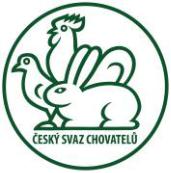 Prohlašuji, že jsem byl seznámen se Stanovami a jinými prováděcími předpisy Českého svazu chovatelů.Svým podpisem dáváte souhlas se zveřejněním Vašich osobních údajů.Nové členy přijímá dle stanov Svazu členská schůze ZO, která se koná dle situace cca 5 – 6 krát ročně.Přihlášku si můžete také stáhnout z celostátních chovatelských stránek na odkaze: https://www.cschdz.eu/svazove-predpisy.aspx  Přihlášku můžete poslat elektronicky na mailovou adresu ADALJANACEK@seznam.cz nebo předat osobně na pokladnách při pořádaní akcí.												                                                                               ZO ČSCH Týniště nad OrlicíČíslo legitimace ČSCH __   _________Číslo legitimace ČSCH __   _________Číslo legitimace ČSCH __   _________Číslo legitimace ČSCH __   _________PŘIHLÁŠKAPŘIHLÁŠKAPŘIHLÁŠKAPŘIHLÁŠKAJméno, příjmení:Datum narození:Datum narození:Bydliště (PSČ):Ulice:Číslo popisné:Číslo popisné:Okres:Telefon:Mobil:E-mail:E-mail:E-mail:Chovaná zvířata:Počet chovaných zvířat:Přijat členskou schůzí ZO dne:Přijat členskou schůzí ZO dne:……………………………….
podpis žadatele……………………………….
u osob mladších 18 let podpis jejichzákonného zástupce